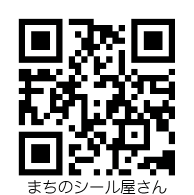 社　名株式会社大槻シール印刷商品名飛沫防止シートＰ　Ｒポイント食事の際、周囲からの飛沫を防止するパーティーションです。紙製ですので、コンパクトに折りたたみ携帯、使用後は一般ごみとして廃棄できます。　　　食事の際、周囲からの飛沫を防止するパーティーションです。紙製ですので、コンパクトに折りたたみ携帯、使用後は一般ごみとして廃棄できます。　　　